Câmara Municipal de Congonhinhas    Rua: Oscar Pereira de Camargo, 396 – Centro – Fone: (43) 991501775- Cep: .86.320-000 – Congonhinhas – Pr.09ª REUNIÃO ORDINÁRIA A SER REALIZADA EM DIA 11/04/2023.                               PAUTA DO DIA:PROJETOS DE LEI EM APRESENTAÇÃO:Projeto de Lei Legislativo nº 006/2023, que institui o Projeto Raízes do Amanhã, no Município de Congonhinhas, e dá outras providências;Projeto de Lei nº 017/2023, que institui o Conselho Municipal de Saneamento Básico e ambiental – CMSBA do Município de Congonhinhas, e dá outras providências;Projeto de Lei nº 018/2023, que cria o Fundo Municipal de Saneamento Básico e Ambiental – FMSBA, do Município de Congonhinhas.PROJETOS DE LEI APRECIAÇÃO:Projeto de Lei nº 016/2023, que regulamenta o controle de realização e no pagamento dos exames médicos terceirizados pela Secretaria Municipal de Saúde e dá outras providências;Projeto de Lei nº 021/2023, que extingue o cargo de provimento em comissão denominado Assessor Contábil e cria os cargos de provimento em comissão denominados Chefe da Sessão de Tesouraria e Chefe do Setor de Processamentos e Liquidações, na estrutura administrativa do Município de Congonhinhas, e dá outras providências.Projeto de Lei nº 019/2023, que dispõe sobre a abertura de Crédito Adicional Especial para criação de natureza de despesa corrente, e dá outras providênciasOFÍCIOS/INDICAÇÕES:PEDIDOS DO VEREADOR CHELSE MARCOLINO SIMÕES:1- Solicita o envio de ofício para o Executivo e Secretaria de Saúde, sobre o seguinte questionamento: Lista medicamentos a serem fornecidos pelo Município; e divulgação do quanto foi gasto nos anos de 2021 e 2022 com medicamentos? 2- Solicita envio de ofício, sobre: Quais cargos a educação julga relevante para melhorar ainda mais a nossa Educação Municipal?3- Solicita envio de ofício para Secretaria Municipal de Saúde, para informar os Agentes Comunitários de Saúde (ACS), com a respectiva divisão pelos setores da cidade;4- Indica ao setor competente, para que seja feito serviços de Pintura nas pracinhas do Município;5- Solicita o envio de ofício, parabenizando o professor João Luís Friedrich, natural de Congonhinhas, Diretor do Colégio Municipal do Santa Maria, pelos serviços prestados na educação e pelo profissionalismo como professor de excelência!6- Solicita o envio de ofício ao setor competente, para sugerir uma reunião sobre a segurança nas escolas municipais.PEDIDO DO VEREADOR LUCIMAR ANGELO DE LIMA:1- Indica ao setor responsável, para programar e providenciar o mais breve possível melhorias na segurança das escolas de rede municipal de ensino, principalmente contratação de empresa especializada de vigilante e melhorias nas estruturas(acessos) principalmente das escolas municipais;2- Solicita o envio de Ofício para o DER de Ibaiti, para ver a possibilidade de colocar tubulação para canalizar as águas das chuvas no trecho em frente ao pátio externo da Integrada na Rodovia PR-160, para que o referido pátio fique nivelado com a rodovia, facilitando a saída de veículos de grande porte, para dar mais segurança afim de evitar acidentes;Câmara Municipal de Congonhinhas    Rua: Oscar Pereira de Camargo, 396 – Centro – Fone: (43) 991501775- Cep: .86.320-000 – Congonhinhas – Pr.3- Solicita o envio de ofício para o servidor comissionado, Sr. Marcos Henrique Molonha, mais conhecido como Rico, para que o mesmo possa dar esclarecimentos sobre a conversa que tivemos com o Sr. Ricardo Presidente da Associação de Catadores de Materiais Recicláveis de Congonhinhas. O Sr Rico Molonha entrou em contato comigo na quarta-feira dia (05/04), dizendo que assistiu meus questionamentos da reunião anterior e disse que quer falar ao vivo e que algumas coisas precisam ser esclarecidas;4- Solicita o envio de Ofício ao Sr. Carlos Hackmann, pedindo a relação dos futuros projetos que o mesmo citou que Município pretende executar nos próximos anos, citar detalhadamente o conteúdo de cada projeto, com seus respectivos valores, em ordem de prioridades de cada projeto e quando pretende iniciar a elaboração de cada projeto.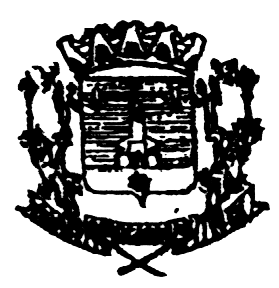 